ЗАДАНИЕ  5 классна 06.04-10.04.2020г.по предмету «Композиция станковая»преподаватель Кочеткова Юлия Васильевнателефон, Вайбер 8-920-937-45-85, электронная почта dchi.7@mail.ruСоздание орнаментальных композиций из форм животных, растений, птиц…  Рисуем одно изображение животного или птицы и украшаем орнаментом. Или целую композицию из животных или птиц с растениями, и украшаем орнаментом. Формат А3. Два цвета: черный и белый. Материал простой карандаш, черная тушь и перо, гелевая черная ручка, гуашь черная и белая, акварель черная (на выбор) .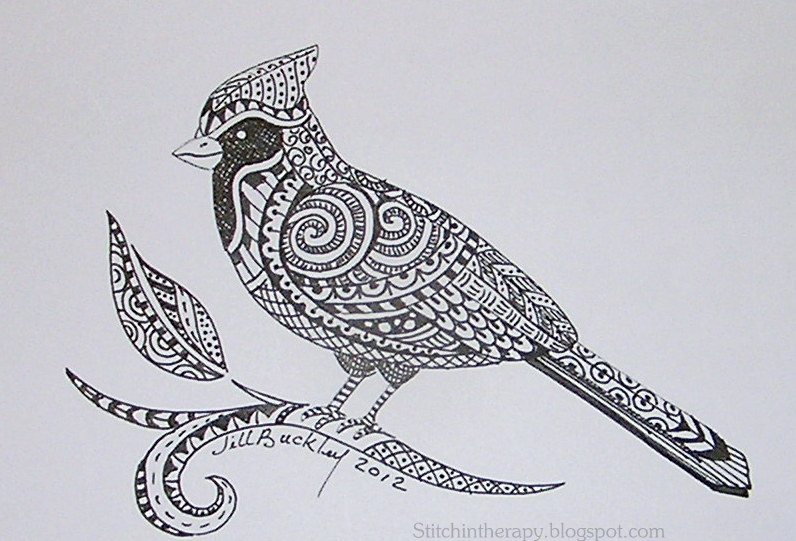 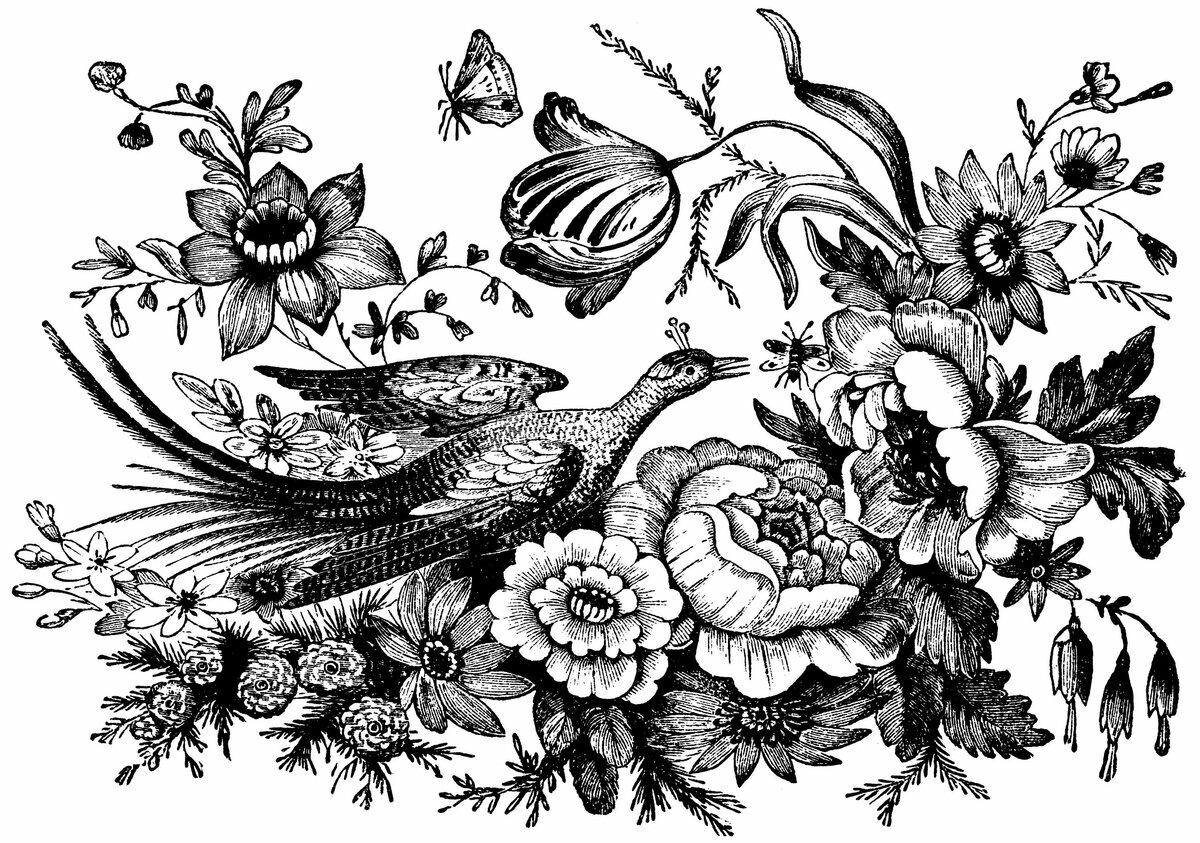 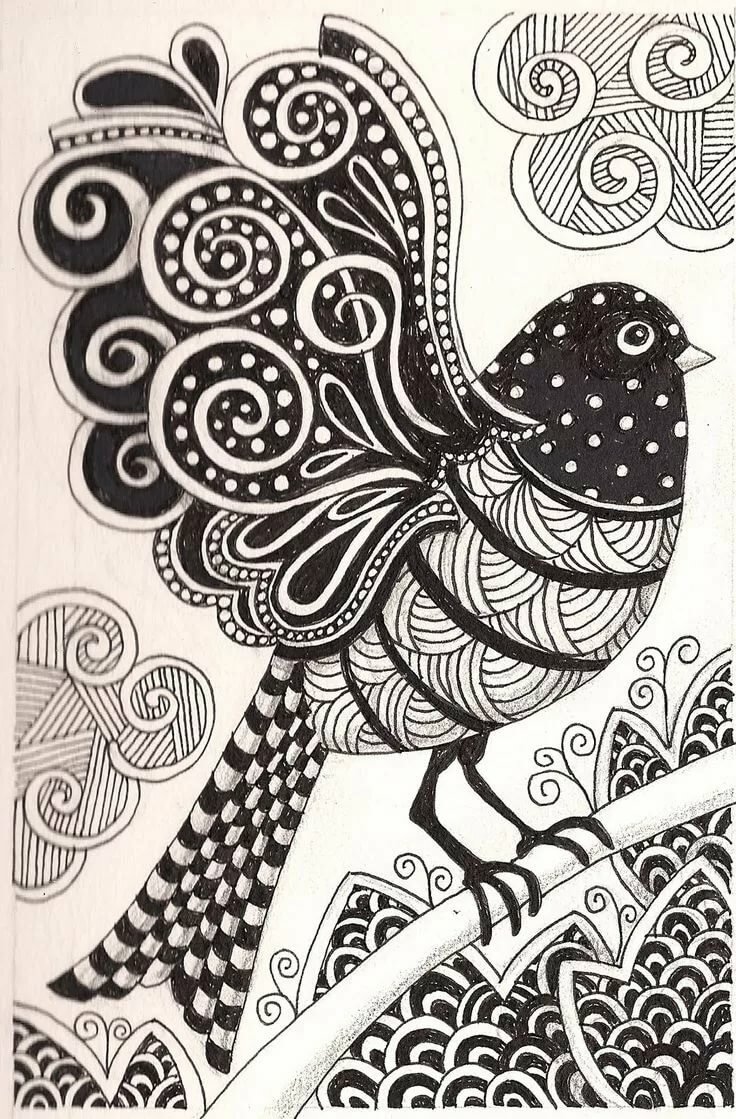 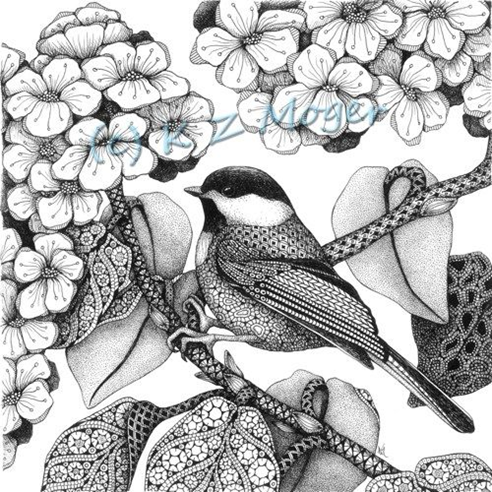 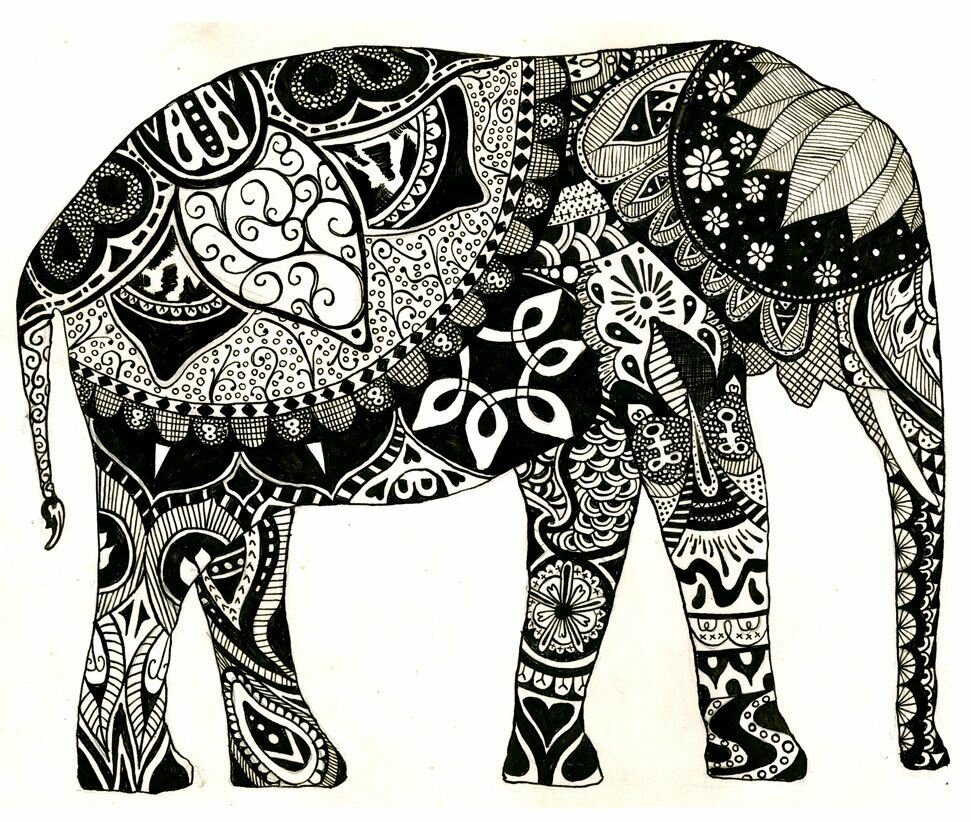 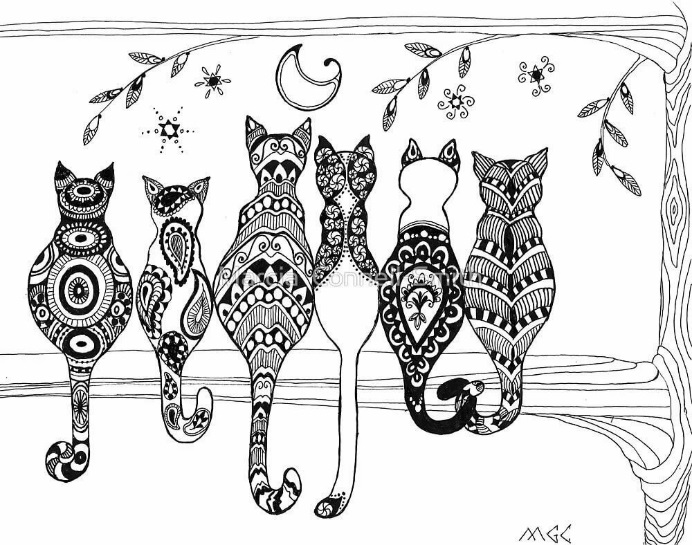 